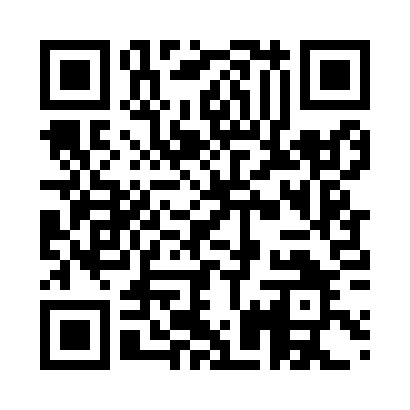 Prayer times for Gurgulyat, BulgariaWed 1 May 2024 - Fri 31 May 2024High Latitude Method: Angle Based RulePrayer Calculation Method: Muslim World LeagueAsar Calculation Method: HanafiPrayer times provided by https://www.salahtimes.comDateDayFajrSunriseDhuhrAsrMaghribIsha1Wed4:316:221:256:238:2910:132Thu4:296:211:256:248:3010:143Fri4:276:191:256:248:3110:164Sat4:256:181:256:258:3210:185Sun4:246:171:256:268:3310:196Mon4:226:151:256:268:3510:217Tue4:206:141:256:278:3610:238Wed4:186:131:256:288:3710:249Thu4:166:121:256:288:3810:2610Fri4:146:111:246:298:3910:2811Sat4:126:091:246:298:4010:2912Sun4:116:081:246:308:4110:3113Mon4:096:071:246:318:4210:3314Tue4:076:061:246:318:4310:3415Wed4:056:051:246:328:4410:3616Thu4:046:041:246:338:4510:3817Fri4:026:031:246:338:4610:3918Sat4:006:021:256:348:4710:4119Sun3:596:011:256:348:4810:4320Mon3:576:001:256:358:4910:4421Tue3:566:001:256:358:5010:4622Wed3:545:591:256:368:5110:4723Thu3:535:581:256:378:5210:4924Fri3:515:571:256:378:5310:5025Sat3:505:561:256:388:5410:5226Sun3:495:561:256:388:5510:5327Mon3:475:551:256:398:5610:5528Tue3:465:541:256:398:5710:5629Wed3:455:541:266:408:5810:5830Thu3:445:531:266:408:5810:5931Fri3:425:531:266:418:5911:00